VALORACIÓ SEGONA FASEVALORACIÓN SEGUNDA FASENOMS ASPIRANTS I VALORACIONS / NOMBRES ASPIRANTES Y VALORACIÓNESFermin Otero (valoració segona prova 9 sobre 10)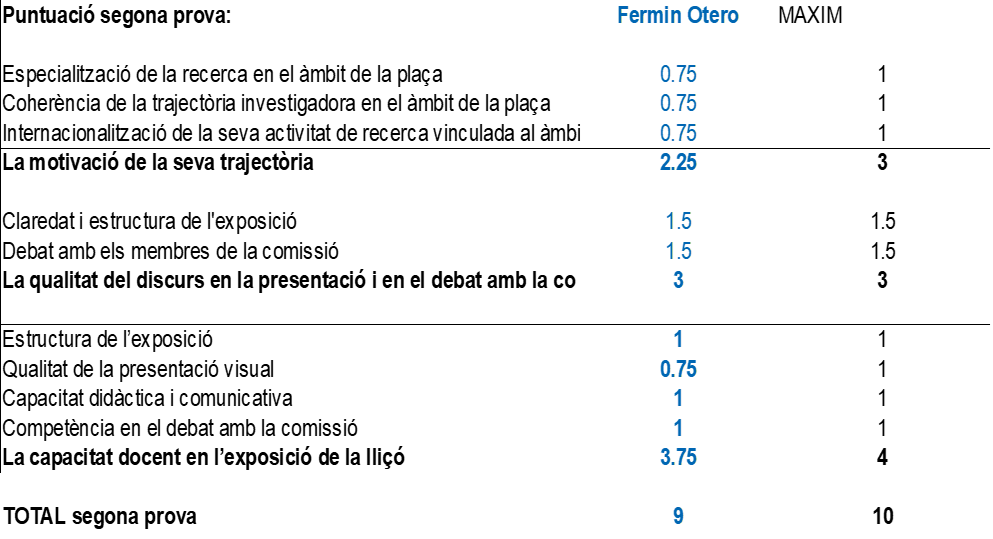 Valoració mínima per superar la prova
Valoración mínima para superar la prueba _______________5___________Contra el resultat de la segona fase del concurs es pot presentar reclamació davant el rector en el termini de 10 dies hàbils a comptar des de la publicació de la proposta de contractació.NOM
NOMBREReferència del concursLE-23-742-2021Referencia del concursoLE-23-742-2021Secretari/àriaSecretario/aManel Grifoll